Государственное образовательное автономное учреждение Ярославской области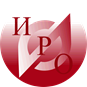 Институт развития образованияГОАУ СПО ЯО Ярославский техникум гостиничного и строительного сервиса
Программаобластного методического объединения строительного профиля«Реализация требований ФГОС по подготовке и проведению итоговой аттестации»24 апреля 2014 года09.30 - 10.00Регистрация участников МО10.00 - 10.10Приветствие участников областного МО Галочкин Александр Александрович,
директор ГОАУ СПО ЯО Ярославский техникум гостиничного и строительного сервиса10.10 - 10.15Целевая установка  Морданова Татьяна Леонидовна, методист кафедры профессионального образования ГОАУ ЯО ИРО10.15 - 11.00Нормативно-правовая документация по организации и проведению итоговой аттестации обучающихся по программам подготовки квалифицированных рабочихСидоренкова Виктория Григорьевна, мастер производственного обучения ГОАУ СПО ЯО ТГ и СС11.00 - 11.45Опыт работы по разработке программы проведения государственной итоговой аттестации по специальности «Мастер отделочных строительных работ»Толканев Анатолий Владимирович, старший мастер ГОАУ СПО ЯО Ростовский политехнический техникум; Семяшкина Ольга Александровна, преподаватель специальных дисциплин ГОАУ СПО ЯО Ростовский политехнический техникум11.45-12.15Обед12.15-13.00Опыт работы по реализации требований ФГОС по подготовке и проведению итоговой аттестации по специальности «Строительство и эксплуатация зданий и сооружений»Голованова Наталья Михайловна, зав.кафедрой специальных строительных дисциплин ГОУ СПО ЯО ЯГК13.00-13.45Графические организаторы как средство самостоятельной работы обучающихся с информацией в процессе изучения дисциплины «Основы технологии отделочных строительных работКаминская Валентина Вячеславовна, преподаватель специальных дисциплин ГОУ СПО ЯО ДПТ13.45-15.00Условия, обеспечивающие проведение лабораторных и практических работ, учебной практики в техникуме. Смирнов Евгений Васильевич, заместитель директора по УПР техникума15.00-15.45Подведение итогов и рефлексия Морданова Татьяна Леонидовна, методист кафедры профессионального образования ГОАУ ЯО ИРО